企业FMEA协调员专业证书培训课程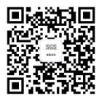 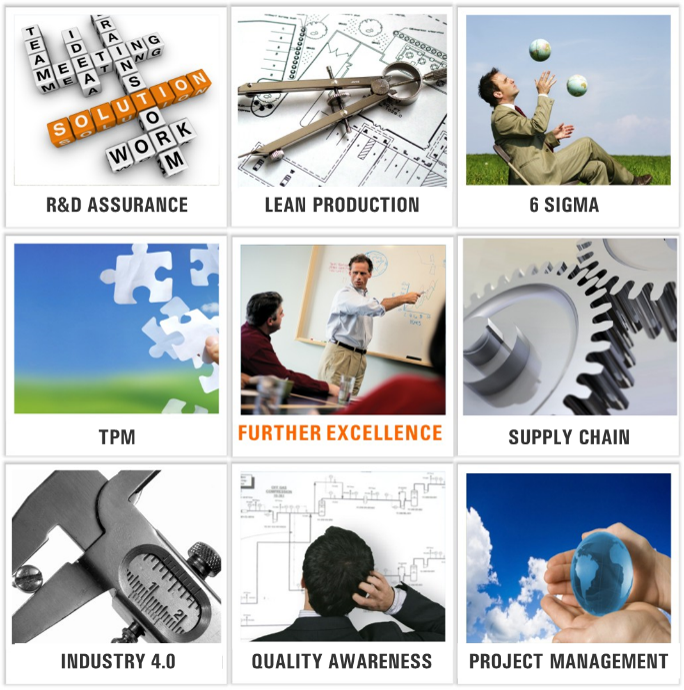 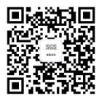 质量管理系列课程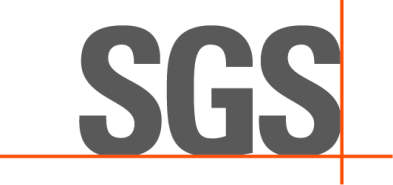 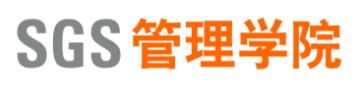 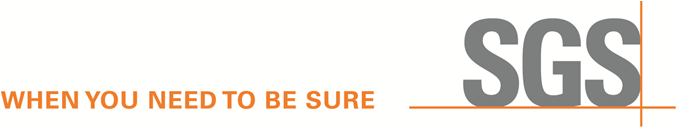 课程模块培训内容第一天 9:00~17:00 （6.5小时）第一天 9:00~17:00 （6.5小时）9:00~10:30第一章：FMEA基础什么是FMEAFMEA的发展历史为什么要做FMEA职责分工FMEA协调员  FMEA活动策划FMEA的时机PFMEA与DFMEA区别PFMEA与DFMEA案例讨论第二章：新版FMEA的变化点七步法采取措施的时机评分、取消RPN表格变化案例分享与小组练习茶歇10:30~10:45  茶歇10:30~10:45  10:45~12:00第三部分 如何实施 DFMEA第一步  定义范围如何做工具介绍案例分享与小组练习第二步  结构分析如何做工具介绍框图案例与应用案例分享与小组练习午休12:00~13:00（1小时）午休12:00~13:00（1小时）13:00~13:15复盘-翻转课堂13:15~14:45第三步  功能分析定义与步骤参数图分析与案例应用系统图分析与案例应用如何确定功能常见的接口种类案例分享与小组练习第四步  失效分析常见失效类型失效树分析失效影响、失效模式、失效原因的关系严重度评分案例分享与小组练习茶歇14:45~15:00  茶歇14:45~15:00  15:00~16:45第五步  风险分析预防和探测常见预防方法防错、设计标准等工具介绍设计探测的时机与方法发生度、探测度评分AP第六步  优化如何评估FMEA检查表更新FMEA时机降低严重度、发生度、探测度的方法建议措施的管理第七步 文件化软件系统持续改进16:45~17:00复盘与答疑第一天结束第一天结束第二天 9:00~17:00 （6.5小时）第二天 9:00~17:00 （6.5小时）9:00~10:30第四部分 如何实施 PFMEA第一步  定义范围如何做工具介绍案例分享与小组练习第二步  结构分析如何做工具介绍：过程流程图、结构树案例分享与小组练习茶歇10:30~10:45  茶歇10:30~10:45  10:45~12:00第三步  功能分析如何做工具介绍：功能树案例分享与小组练习第四步  失效分析如何做PFMEA失效与DFMEA的关系失效树分析严重度评分案例分享与小组练习午休12:00~13:00（1小时）午休12:00~13:00（1小时）13:00~13:15复盘-翻转课堂13:15~14:45第五步  风险分析预防和探测常见预防方法：控制图、防错防呆、TPM现行控制探测方法详解发生度、探测度评分AP案例分享与小组练习第六步  优化如何评估FMEA检查表更新FMEA时机降低严重度、发生度、探测度的方法建议措施的管理案例分享与小组练习第七步 文件化FMEA软件系统持续改进茶歇14:45~15:00  茶歇14:45~15:00  15:15~16:00第五部分FMEA应用一、 控制计划控制计划与PFMEA的关系如何实施控制计划控制计划检查表案例分享与小组练习二、 如何利用FMEA进行问题分析和解决问题分析和解决步骤发现问题定义失效模式识别原因制定措施持续改进案例分享与小组练习16:00~17:00复盘与测试第二天结束第二天结束第三天 9:00~17:00 （6.5小时）第三天 9:00~17:00 （6.5小时）第三天 9:00~10:30 第三天 9:00~10:30 9:00~10:30第一章：E-FMEA软件系统介绍E-FMEA软件功能架构E-FMEA软件价值第二章：E-FMEA ---DFMEA 软件系统功能介绍第一步： 规范与准备如何做E-FMEA系统展示介绍第二步：结构分析如何做（结构树/框图）E-FMEA软件介绍案例分享与小组练习第三步  功能分析如何做？（功能矩阵/功能网）E-FMEA软件介绍案例分享与小组练习茶歇10:30~10:45  茶歇10:30~10:45  10:45~12:00第二章：E-FMEA ---DFMEA 软件系统功能介绍第四步  失效分析如何做（失效网）E-FMEA软件介绍案例分享与小组练习第五步  风险分析如何做（S/O/D评价，AP系统自动获取）E-FMEA软件介绍案例分享与小组练习第六步  优化优化（分配/整改/跟踪/审批）持续优化（日历记录）E-FMEA软件介绍案例分享与小组练习第七步 文件化DFMEA报告/失效树/DVP/变更履历午休12:00~13:00（1小时）午休12:00~13:00（1小时）13:00~13:15复盘-翻转课堂13:15~14：45第三章：E-FMEA ---PFMEA 软件系统功能介绍第一步： 规范与准备如何做E-FMEA系统展示介绍第二步：结构分析如何做（结构树/工艺流程图）E-FMEA软件介绍案例分享与小组练习第三步  功能分析如何做？（功能矩阵/功能网）E-FMEA软件介绍案例分享与小组练习茶歇14:45~15:00  茶歇14:45~15:00  15:00~16:45第四步  失效分析如何做（失效网）E-FMEA软件介绍案例分享与小组练习第五步  风险分析如何做（S/O/D评价，AP系统自动获取）E-FMEA软件介绍案例分享与小组练习第六步  优化优化（分配/整改/跟踪/审批）持续优化（日历记录）E-FMEA软件介绍案例分享与小组练习第七步 文件化DFMEA报告/失效树/DVP/变更履历/控制计划16:45~17:00复盘与答疑结束结束